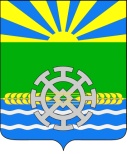 АДМИНИСТРАЦИЯ ПРИВОЛЬНОГО СЕЛЬСКОГО ПОСЕЛЕНИЯКАВКАЗСКОГО РАЙОНАПОСТАНОВЛЕНИЕот   14.05.2014                                                                                                                        № 50хутор Привольный«Об утверждении кодов субсидий на иные цели бюджетным учреждениям Привольного сельского поселения Кавказского района, подведомственных администрации Привольного сельского поселения Кавказского района на 2014 год»             В соответствии с Бюджетным кодексом Российской Федерации, Уставом Привольного сельского поселения Кавказского района и Приказом Минфина РФ от 16июля 2010 г. N 72н "О санкционировании расходов федеральных государственных учреждений, источником финансового обеспечения которых являются субсидии, полученные в соответствии с абзацем вторым пункта 1 статьи 78.1 Бюджетного кодекса Российской Федерации" п о с т а н о в л я ю: 1. Утвердить коды субсидий на иные цели бюджетным учреждениям Привольного сельского поселения Кавказского района:6012 – ежемесячные денежные выплаты стимулирующего характера работникам муниципальных учреждений культуры;6512 - ежемесячные денежные выплаты стимулирующего характера отдельным категориям работников муниципальных учреждений культуры;1143 – реализация мероприятий в области культуры.             2. Постановление «Об утверждении кодов субсидий на иные цели бюджетным учреждениям Привольного сельского поселения Кавказского района, подведомственных администрации Привольного сельского поселения Кавказского района на 2014 год» от 03 марта 2014 года №17 – утратило силу.3. Опубликовать настоящее постановление в средствах массовой информации.	  4. Контроль  за выполнением настоящего постановления оставляю за собой.            5. Постановление вступает в силу со дня его официального опубликования. Глава Привольного сельского поселения Кавказского района                                                             Е.А.Урицкий